1. Practiquemos la consonante LL. Descubre la sílaba que falta y luego escribe la palabra.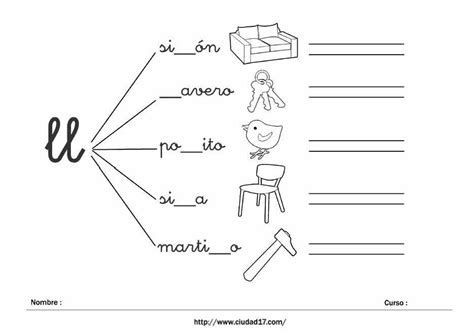 2. Asocia las palabras con las imágenes correspondientes, une con una línea. Sobra una imagen.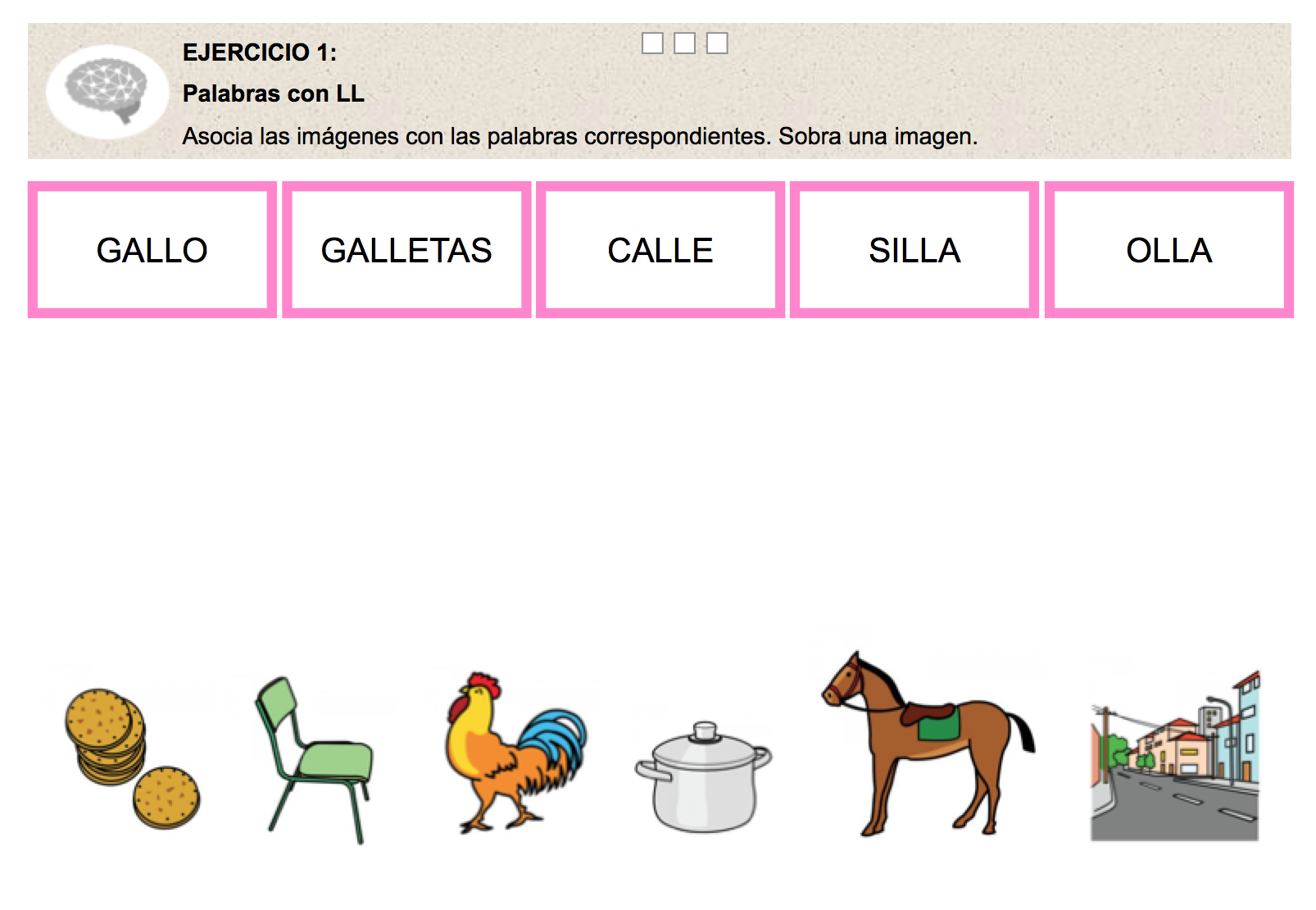 